IL SECOLO XIX     19 gennaio 2009LA POLEMICAPensiline del bus, nuovo scontroCep-ComuneNel 'allora assessore Merella autorizzò l'installazione. 
L'ufficio arredo urbano: «Non ci risulta, dovete pagare»SEMBRA trasformarsi in una storia di "ordinaria follia" burocratica l'installazione di due pensiline dell'autobus "riciclate” sulle alture genovesi da parte del municipio VII Ponente. Infatti già dal marzo 'allora assessore Arcangelo Merella aveva dato il suo benestare all'installazione di una sala d'attesa per gli utenti Amt in via 2 Dicembre nel quartiere Cep. «Abbiamo documenti precisi e circostanziati che lo possono dimostrare - spiega Nicolò Catania, presidente del comitato di quartiere Cà Nova - Nel 2003 avevamo fatto una domanda formale al Comune e dopo una settimana l'assessore ci aveva risposto positivamente. A giugno dello stesso anno, anche il comandante della polizia municipale aveva fatto un sopralluogo appoggiando il progetto. Certo la pensilina che abbiamo ora, non è tra quelle più moderne ed eleganti, ma a noi non interessa». Le polemiche nascono dopo l'invio da parte della direzione tributi dell'ufficio comunale arredo urbano, lo scorso 12 dicembre, a Mauro Avvenente, presidente del Municipio, di una lettera in cui si contesta l'istallazione delle pensiline una al Cep e l'altra a San Carlo di Cese; secondo l'ufficio «le installazioni non risultano autorizzate», quindi a manutenzione ricade sullo stesso municipio.Rincara Catania «Intendiamo appoggiare l'operato del presidente Avvenente. Forse l'ufficio arredo urbano non sa che in queste zone il clima è mediamente più rigido di altre ed è di sei anni fa la petizione in cui chiedevamo la sistemazione di una pensilina per riparare le molte persone, spesso anziane, che giornalmente usano l'autobus per i propri spostamenti».Quello che sorprende l'agguerrito comitato e il suo presidente è che il firmatario della lettera dello scorso dicembre, è lo stesso direttore, Ennio Dina, che doveva aver ricevuto la lettera dell'assessore Merella nel 2003. Continua Catania: «Da allora abbiamo telefonato e sollecitato tutti gli interessati ma nessuno ha installato nessuna sala d'attesa preferendo altre zone. Nel 2008 Avvenente ha preso a cuore la vicenda e ha risolto il problema usando una pensilina da rottamare, ma ancora in buono stato, tolta da altre zone della città. Mi preme sottolineare che il presidente lo ha fatto senza indugio e senza chiedere un soldo all'ufficio competente e gli abitanti del Cep gli sono grati per questo. Il problema è che queste zone sono considerate la periferia della periferia».La risposta di Avvenente è stata, comunque quanto mai circostanziata in una lettera indirizzata alla segreteria generale e al sindaco in cui sottolinea «anziché risolvere i problemi della gente si ascrivono ad altri responsabilità che non si è stati in grado di assumersi in tanti anni di richieste inevase. Questo municipio intende assumersi appieno la responsabilità di aver risposto alle istanze della popolazione». CLAUDIA LUPI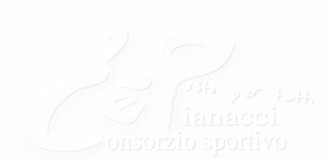 